Учитель-логопед Намм И.В. с 20по 26 апреля      Тема недели: «Откуда хлеб пришёл?»Задания на каждых день: 1. Артикуляционная гимнастика:     https://youtu.be/Uu-vCLiGbco2. Развитие фонематического слуха:file:///C:/Users/Admin/Desktop/Дистанц%20ионка/zagadki-pro-xleb-i-xlebobulochnye-izdeliya-s-otvetami.html 3. Развитие речевого дыхания:https://youtu.be/R2e-C21WpDI4. Развитие мелкой моторики:   Пальчиковая  гимнастика «Хлеб» см. Приложение №1, плетение косичкиПриложение № 1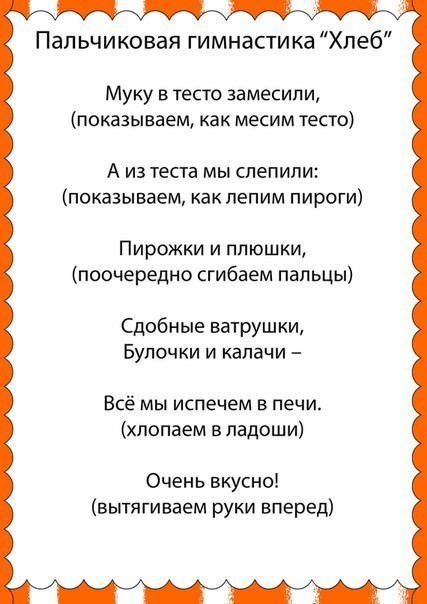 ТЕМА: «Хлеб и хлебобулочные изделия»Дети должны знать:  - кто делает хлеб, где и из чего;- из каких зерновых культур делают муку, какую;- какие бывают виды хлеба (пшеничный, ржаной)- для чего нужен хлеб;- как должен человек относиться к хлебу.Перечислить хлебобулочные изделия: батон, «Какой?» подобрать прилагательные к словуХЛЕБ:_свежий, __________________________________________________«Назови»   Поле с рожью – ржаное                                    хлеб из ржи – ржаной           с пшеницей –…                                               из пшеницы –…         с овсом –…                                                каша из пшена – пшённая         с ячменём –…                                             из перловки – …                                    с кукурузой –…Выучи стихотворение:«Откуда хлеб пришёл» поиск соответствующего понятияОткуда хлеб пришёл - …   (из магазина)           А в магазин как попал? - …(из пекарни)Что делают в пекарне? - … (пекут хлеб)Из чего? - … (из муки)Из чего мука - … (из зерна)               Откуда зерно - … (из колоса пшеницы)         Кто её посеял - … (хлеборобы)«Сосчитай от 1 до 5» со словами: батон, булка, зерноНапример: один пирожок, два пирожка, три пирожка, четыре пирожка, пять пирожковТЕМА: «Звук Ц. Буква «Ц»Сегодня мы с тобой познакомились с ещё одним зв «Ц». Что можно сказать о нем? Звук «Ц» - согласный, всегда твёрдый, глухой, обозначаем синим кружочком.2. Помогите ребёнку подобрать слова, начинающихся со звука «Ц»1)___________    2) ____________     3) _____________      4)   ______________3. Определить место звука «Ц» в словах:                      цапля      огурец   нарцисс4.Закончи слово звуком  «Ц»  -  найди букву в азбуке, запомни как она пишетсяДворе…, молоде…, жиле…, певе…, ледене…, продаве…5.«Назови женскую профессию»  и выложи из букв слог  ЦАучитель – учительница               художник - …воспитатель –                              охотник - …писатель –укратитель - …6.«Во что положим?» выложи из букв слог ЦУВафли положим в вафельницу              конфеты - …                      мыло - …Хлеб -  …                                                 пепел - ….7. Выучить скороговорки Цыплёнок и курица пьют водицу на улице.Скворцы и синицы – весёлые птицы.      8. Найди  и подчеркни   все буквы «Ц»Ц  Г  Т Ц И  Х  Б Ц  Й  Ц  У  Ъ  Ц Д  Й  А  Ц  Ы  Н  Й  П  Ц  И  Ц  О  В  Й  А     Раскрась цветными карандашами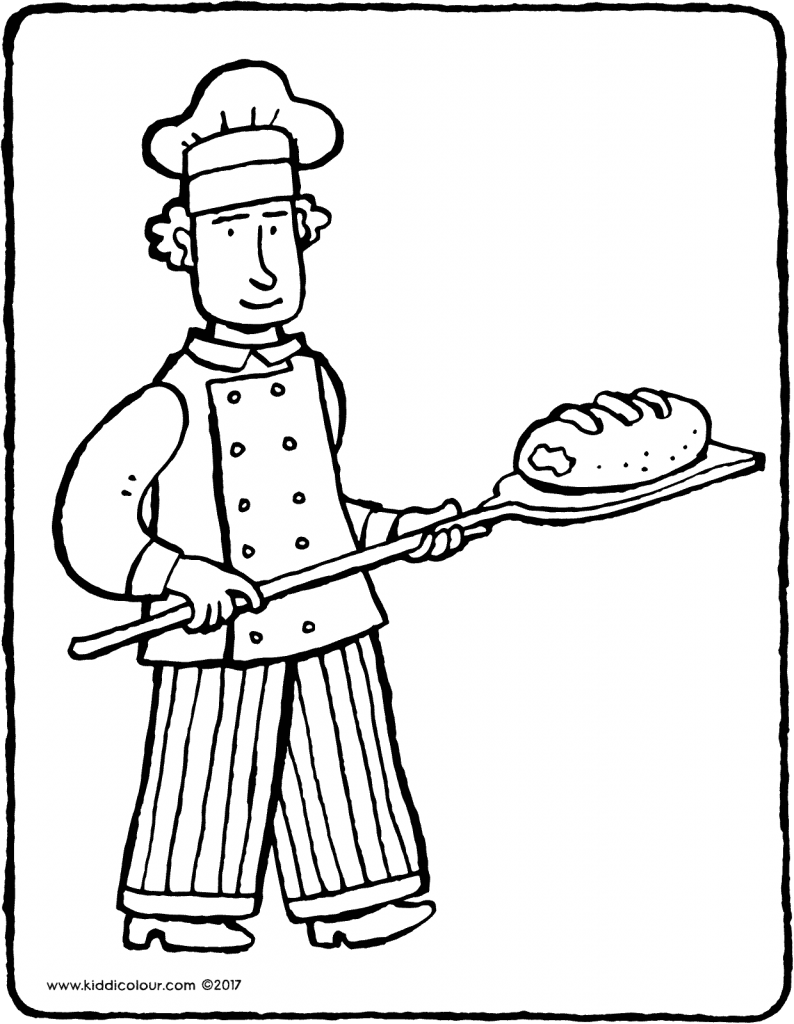 ПонедельникФормирование лексико-грамматических категорийЗанятие «Откуда хлеб пришёл?»https://youtu.be/afW4ZiBF3NsПонедельникРазвитие фонетико-фонематической  стороны речиЗанятие  «Звук и буква Ц»  https://youtu.be/afW4ZiBF3NsСредаРазвитие фонетико-фонематической стороны речи Занятие  «Звуки Ц - С» https://logopeddoma.ru/news/tema_29_zvuki_c_s/2014-02-14-539ПятницаРазвитие связной речиПересказ рассказа « Откуда хлеб пришёл?», составленного по серии сюжетных картинhttps://infourok.ru/sostavlenie-rasskaza-otkuda-hleb-prishyol-po-serii-syuzhetnih-kartin-2986910.html ХЛЕБДаже стены тут приятны –Пахнут хлебом ароматным.Много дружных пекарейХлеб пекут здесь на заре.А потом его в машины –И развозят в магазины.Вот откуда к нам за стол Тёплый, вкусный хлеб пришёл.Выучи стих про букву «Ц»Вот такая буква «Ц»:     С коготочком на конце.                                Коготок- царапка,Как кошачья лапка.